Информација - најзначајнији ресурс савременог развојаУбрзана интелектуална продукција и технолошка експанзија у непосредној су узрочно - последичној вези са експоненцијалним нагомилавањем научних информација и растом њиховог значаја у овом времену. Појам "информација" се учестало сусреће у животу и литератури и већ је постао једна од најзначајнијих категорија у систему појмова. Инфомације постају најзначајнији стратешки ресурс савременог развоја. "Информатика као грана даје као свој продукт информацију, а ова је опет, према најсавременијим схватањима врхунска друштвена употребна вредност, основни стратешки ресурс, главни развојни фактор..., главни инпут сваке људске делатности"Улога и значај информација, нарочито научних, допринели су да се, већ данас, традиционална схватања о факторима производних процеса из основа мењају. Стопу раста материјалних добара, као кључни показатељ привредног развоја, све више замењује степен продукције, поседовања и примене знања, односно научних информација. Поседовање информација и модерних информационих система већ данас се види као кључни чинилац остваривања стратегије технолошког развоја сваке земље, па и очувања њене независности. У вези са овим М. Порат још 1984. г. и констатује: "Привреда САД се данас темељи на информацијама. Године 1969. у производњи, обради и дистрибуцији информацијских добара и услуга стварало се 25% бруто друштвеног производа. Уз то, више од 21% бруто друштвеног производа стварало се у производњи информационих услуга јавног и приватног сектора за интерне потребс. Године 1970. више од половине радне снаге у САД могло се класификовати у категорију "информатичких радника" са запослењем на подручју производње, обраде и дистрибуције информација". Сматра се да ће у будућности продубљивање информационог јаза мећу земљама имати за последицу непосредно продубљивање технолошког, а самим тим и економског, културног и сваког другог јаза.  Последице које је до сада за развој имала, и још увек има, криза материјалних ресурса, као што су сировине, енергија и сл. у будућности ће имати кризе информација.  "Културно "бомбардовање" је - кажe француски научник Жак Декорно -највидљивији аспект овог феномена.... Оно о чему се ради, у основи је друштвено и политичко условљавање коришћењем техника које нису без дејства на методе културне продукције и стварања у најширем смислу те речи. Изгледа да слободан проток података изазива још више последица. Амерички израз "прекогранични проток података" је у овом погледу индикативан. Проток је прекограничан у смислу да транснационалне корпорације које га стварају самом својом природом, игноришу националне границе и фиксирају лимите само у смислу властитих интереса. Бошко Влаховић, Школски мултимедија центар, Београд, Дидакта, 1998, стр. 17.Mnogo ište višeNova tehnologija se ne može upotrebiti za bilo šta što čoveku padne na pamet, ali se u mnogim slučajevima ne zna unapred za šta sve ona može upotrebiti… Nova tehnologija je još uvek u stadijumu isprobavanja, i mi ne znamo kako će ona biti korišćena kroz tri, pet ili dvadeset godina. Ali, ipak je lako videti neke od njenih posledica: ona smanjuje rastojanja, skraćuje vreme i puni trenutak informacijama. Kao i automobil i mlazni avion, nova informaciona tehnologija dovodi do ubrzanja i zahteva još veće ubrzanje, sve dok se vreme ne približi nuli. Ali kada složenost raste, rastu i neželjeni učinci…  Mnogo ište više, kaže jedna poslovica, ali u ovom slučaju to ne zahteva običan korisnik, to zahteva tehnologija."Nešto" se otelo kontroli. Svega ima više i sve to ide sve brže.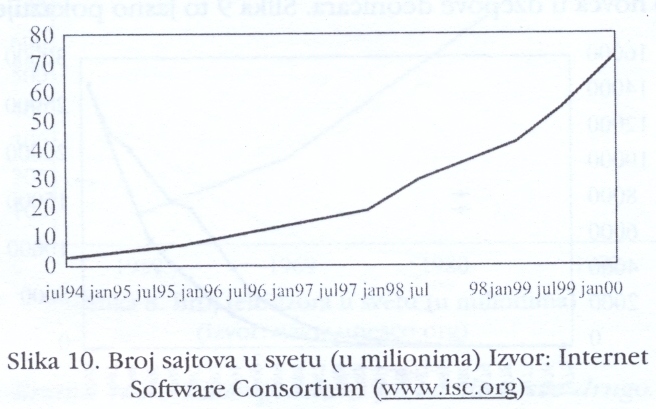 Broj turista, sajtova na mreži, izdanja knjiga i mobilnih telefona raste, ukratko rečeno, znatno, znatno brže nego što raste stanovništvo sveta. Isto se može reći i za, na primer, broj kafe barova u Oslu tokom poslednjih pet godina, globalni tok kapitala i ukupan vazdušni saobraćaj u svetu. Tu postoji neka povezanost, premda nije vidljiva na prvi pogled.Tomas Hilan Eriksen, Tiranija trenutka, Beograd, Biblioteka XX vek, 2003, str. 106-107, 137.Biblioteka kao interfejs mnoštva informacijaBibliotekari mogu delovati kao interfejs za to mnoštvo informacija, ali jedan od njihovih najvažnijih zadataka je da preduprede mogući haos. Oni to rade biranjem i opisivanjem izvora informacija koje će ponuditi svojim korisnicima. Danas biblioteke biraju svoju građu koju će čuvati u magacinu, kao i virtuelnu građu koju ne poseduju, ali do koje mogu da obezbede pristup i o čijem kvalitetu i dostupnosti mogu da pruže izvesne garancije (ili makar mišljenje). Piter  Brofi, Biblioteka u dvadeset prvom veku, Beograd, Klio, 2005, str. 126 – 127. Zagađenje mozgova Čovek poseduje informaciju, proda je, a ipak ima posle prodaje isto onoliko koliko je imao i pre nje. Skladište robe isporučioca informacija je neiscrpno. Najgore što može da se dogodi, jeste da skladište robe koje se sastoji od bitova i bajtova, dakle informacija,  zastari - a verovatnoća da će se to događati raste sve brže iz godine u godinu. Ta osobina informacije kao robe čini je posebno pogodnim kandidatom za eksponencijalne krivulje rasta. Dosad je bilo malo onih koji su posmatrali rast informacija kao problem sličan rastu stanovništva ili zagađenju proizvedenom rastom industrije. Možda je došlo vreme da se učini baš to. U jednom svom članku biolog Dag Hesen [Dag Hessen] citira jednog od dobitnika Nobelove nagrade koji kaže da je zagađenje mozgova najveći ekološki problem našeg doba. Informacija se rastavlja na deliće, iz nje se uklanja povezanost, ona se sabija na sve manji prostor i pravi staze kojima pokušava da dopre do poslednjeg kubnog centimetra čitaočevog mozga. Cilj jednog obrazovanog čoveka u jednoj od bogatih zemalja mora biti da odsluša što je manje moguće predavanja, vidi što je manje moguće filmova i poseduje što je manje moguće knjiga - uopšte, da filtriranje svoje potrošnje medija pretvori u glavnu stvar. Tomas Hilan Eriksen, Tiranija trenutka, Beograd, Biblioteka XX vek, 2003, str. 135-137, 31.Progon informacijaInformacija danas u najširem smislu reči toliko prožima čovekovu svakodnevicu da se pretvara u potrebu za koju se prosečno od zarada izdvaja koliko i za sve što staje u potrošačku korpu. Postala je ključni resurs postindustrijskog ili informacijskog društva i odredila novo socijalno ustrojstvo, ali donela i nerešive probleme. „Savremeni pojedinac koji poseduje personalni računar umrežen na internet raspolaže sa više informacija nego obe svetske sile u II svetskom ratu i to po ceni koja je manja nego jedno uzletanje borbenog aviona." Početak trećeg milenijuma zahvaljujući brojnosti medija, označio je doba kada dostupnost informacijama nije problem, kao u prethodna dva, pa čovek više ne „progoni" informacije, već one njega. Nastupio je radikalan preokret kojim su problemi nedovoljnosti, nepostojanja i nemogućnosti pristupa informacijama pretvoreni u prenatrpanost i nemogućuost sređivanja, obrade i snalaženja među ogromnom količinom podataka u zadatom roku. Čovek trećeg milenijuma i informacijskog društva mora da nauči kako da izbegne opasnosti preobilnog, istovremenog delovanja informacija i pronađe odgovarajuće informacije koje su mu neophodne kao oslonac u svakodnevnom životu. Primoran je da uloži mnogo više truda i vremena u odabir i sređivanje informacija nego u njihovo pronalaženje. Kreativna inteligencija, mudrost u izboru, omogućava vrednosnu selekciju informacija, daje odgovarajuću brzinu i ubrzava protok informacija.Zoran Hamović, Uvođenje u Internest u Knjiga za medije – mediji za knjigu, Beograd, Clio, 2008, str. 229Izbor informacija – nova mudrostVišak informacija i nemogućnost da se izvrši izbor i napravi razlika je veliki problem savremenog čoveka. Volim da kažem da nedeljno izdanje Njujork Tajmza (New York Times) može da posluži kao primer novina u kojima se može naći sve što je za štampu. Na nekih 500 stranica možete naći sve što vam je potrebno da znate o dešavanjima tokom protekle sedmice, kao i o onome što sledi u narednoj. Problem je u tome što vam cela jedna sedmica nije dovoljna da pročitate celo nedeljno izdanje Njujork Tajmza, pa se opravdano postavlja pitanje koja je razlika između novina koje sadrže sve informacije koje ne možete pročitati, i novina koje ne sadrže nikakve za vas korisne informacije. Bez obzira na sve, čitalac Njujork Tajmza u stanju je da napravi razliku između prikaza knjige, stranica na kojima se nalazi TV vodič, dodatka o nekretninama, i tako dalje. Korisnik Interneta ne poseduje ovakve sposobnosti. Mi danas nismo u stanju da napravimo razliku, bar ne na prvi pogled, između pouzdanog i krajnje sumnjivog izvora informacija. Potrebna nam je nova vrsta kritičke kompetencije, jedna još nepoznata veština selektovanja i razlikovanja informacija, ukratko, jedna nova mudrost! Potrebna nam je nova vrsta obrazovanja, ili obuke.Umberto Eko, Od interneta do Gutenberga, Art 32, br. 15, str. 45, http://sasa.radojcic.org/wp-content/uploads/2009/11/art032-15.pdfSenzacionalizam i neproverenostU poznu zimu 2000. godine stručnjak za informacionu tehnologiju Bente Sulid [Bente Sollid] je izazvala izvesnu pažnju u novinarskim krugovima kada je u jednom intervjuu naglas razmišljala o kritici izvora i kontroli kvaliteta u internet novinarstvu. Njeno shvatanje je bilo da internet novinari moraju da rade takvom brzinom da retko imaju vremena da provere izvore. Zato to moraju, po njenom mišljenju, da čine čitaoci. Drugim rečima, na čitaocima je odgovornost za otkrivanje grešaka u tekstu. Brzina, kombinovana sa većom ponudom informacija, prouzrokuju i oslabljenu kritiku izvora i zaoštrenu konkurenciju oko pažnje publike. Čuveni novinar Rišard Kapušćinjski [Ryszard Kapuscinski] tvrdi da urednike više ne zanima "pouzdanost" jedne priče, već da namesto toga vrednuju da li je ona "zanimljiva". Ramone piše da je tokom poslednjih 30 godina proizvedeno više informacija nego u prethodnih 5.000 godina. On to ilustruje jednim upečatljivim primerom: "Jedan jedini primerak nedeljnog izdanja lista Netv York Times sadrži više informacija negoli što je jedna obrazovana osoba iz osamnaestog veka mogla da stekne tokom celog života."Tomas Hilan Eriksen, Tiranija trenutka, Beograd, Biblioteka XX vek, 2003, str. 95-96, 98.